Document HistoryDocument ReviewersFinal DistributionApprovals1  TcCommunity Administration	61.1 Site Hierarchy	61.3 Authentication	71.4 Tracking Engineering Issues	111.5 Visualization - SKIP	121.6 User Access –	141.7 Conferencing	151.8 Web Query	171  TcCommunity Administration1.1 Site HierarchyTo test whether the user is able navigate the site tree.1.3 AuthenticationVerify Single Sign On to more than one Teamcenter applicaton and secure socket layer (SSL) is configured.1.3.1  Test whether the user is able to log into TcC application1.3.2  Test whether the user is able to log into TcUA application1.4 Tracking Engineering Issues  Test visual issues creation using TcVisualization Mockup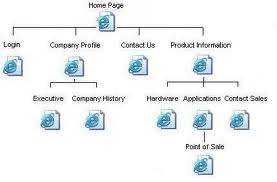 NOTE: Mozilla Firefox is not support in the embedded viewer.1.5 Visualization - SKIPTest whether the user is able create / join a visual conference via web partPrerequisite: The username and workstation must have permission to download files.1.6 User Access –1.6.1  TcC User Logs  into Community- SKIP SSO TURNED OFFTest whether the user is able to log into TcC application1.7 ConferencingTest whether the user is able create / join an appshare conference via web part1.8 Web QueryTest whether the user is able view the web query portal via community1.8.1 Web Query in TcCommunity – SKIP bug in webpart displayPrerequisite: The username and workstation must have permission to download files and make sure Tcserver is running the Tc server pool manager and weblogic.Document NumberTC001TcCDocument Version1.0Document TypeTest Cases for TcC 8.3 & WSS 2010Project NameFermi Teamcenter PLM Deployment- Phase 1Prepared for 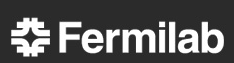 FermilabP.O. Box 500Batavia, IL 60510-5011Phone:  (630)-840-3000Fax: (630)-840-4343Contact(s)Mr. Rich Karuhn, Service Continuity Managerrkaruhn@fnal.govMr. Tony Metz, CAD Managertmetz@fnal.govPrepared by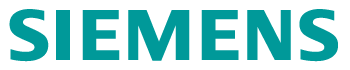 Siemens Product Lifecycle management Software, Inc345 Woodcliff driveFairport, NY  14450Contact(s)Ernie NavarroProject Manager(585) 586-0581ernie.navarro@siemens.comMargaret KubitschekTeamcenter Architect(304) 270-8778margaret.kubitschek@siemens.comRevDateChangeAuthor1.0Jun-30-2011InitialMargaret Kubitschek (Siemens)Christopher Le (Siemens)1.1Jul 14,2011Make a templateMargaret Kubitschek1.2Apr 4, 2012Change to match TcC Fermi ImplimentationBob AndreeNamePositionErnie NavarroSiemens PMNameLocationTony MetzFermilabRich KaruhnFermilab, Computer DivisionService Continuity ManagerDateErnie NavarroSiemens PLM SoftwarePM DateContents
StepSystem Steps:  How ToResult / System ResponsePass/Fail1Launch your preferred browser, either Internet Explorer or Mozilla FirefoxP2Enter the Fermi URL https://intranet-int.fnal.gov/cd/sites/eea/tccP3Login to CommunityLogin with your Services account to Sharepoint and TeamcenterP4User is presented with Home pageGUI look and feel difference 2007 and 2010P5User is presented with options;Shared DoucmentsTeamcenter Integrations Embedded iSeries ViewerProduct Structure BrowserVisual IssuesRequirementsConferencingLinksPCommentOverall: P
StepSystem Steps:  How ToResult / System ResponsePass/Fail1Launch your preferred browser, either Internet Explorer or Mozilla FirefoxP2Enter the Fermi URL https://intranet-int.fnal.gov/cd/sites/eea/tccP3Sharepoint login page is displayed and user will be asked to authenticate. User your  Fermi service account and password. User will also need to log into Teamcenter with service account and password.If the user has problems the 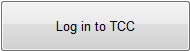 Button will resolve any login issuesP4TcC homepage is displayedNotice that one additional windows will launch named “Teamcenter Security Agent” DO NOT CLOSE IT. Anytime you have these running means you can log into any Teamcenter application even via MSOffice and not be prompted for a username,password.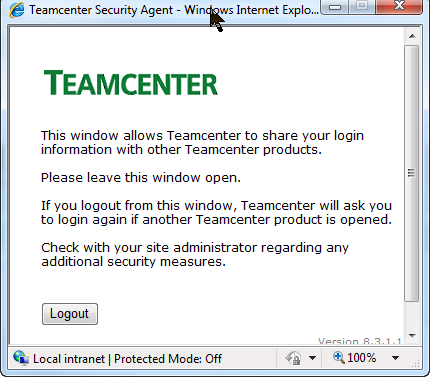 PCommentOnce you are logged in to Teamcenter Community if anything happens and you get this screen  you will need to re-log in to TCC using this button 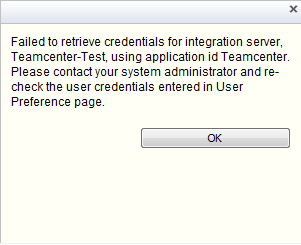 Once you are logged in to Teamcenter Community if anything happens and you get this screen  you will need to re-log in to TCC using this button Overall: P
StepSystem Steps:  How ToResult / System ResponsePass/Fail1From Teamcenter Inegration area launch the Web Client and the Rich Client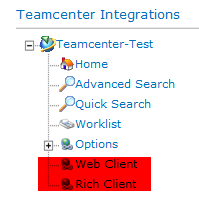 P2Click on the Rich Client item.Login using your Fermi service username and passwordNotice that two additional windows will launch, DO NOT CLOSE THEM. “Teamcenter Security Agent” and “Teamcenter Login Successful”Anytime you have these running means you can log into any Teamcenter application  TcCommunity, TcUnified Thin Web client, 2Tier Rich client, 4Tier Rich client,  and MS Office clients. P3Close the 4Tier Rich client P4Click on the Web Client item.Notice, if you kept the “Teamcenter Security Agent” and “Teamcenter Login Successful” windows open you will not be prompted for you username or password.PCommentOverall: P
StepSystem Steps:  How ToResult / System ResponsePass/Fail1Launch Internet Explorer.P2Enter the Fermi URL URL https://intranet-int.fnal.gov/cd/sites/eea/tcc/SitePages/Home.aspx P3Login to CommunityP4Select the Visual Issues under Lists on the Left Side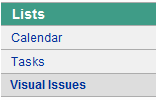 P5Under Visual Issue tabon top, Select “ Set My Default Visual Issue Location” to set it to your currnet location, Select “Configure Viewer”Select “Open” in TcVis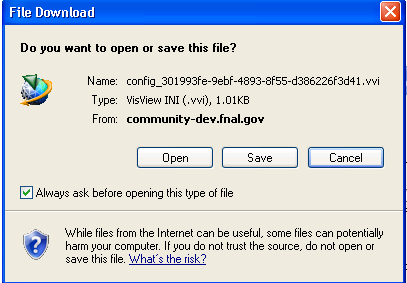 P6Open the image you want ot be associated with the Visual Issue under File/Open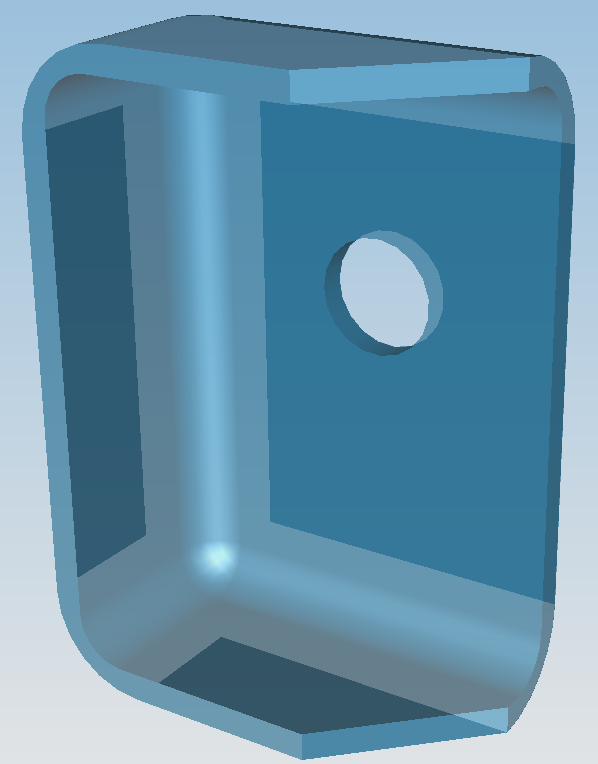 P7In TcVis, select ACTIONSISSUESADD NEW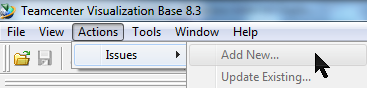 P8Select Issue in the Content Type 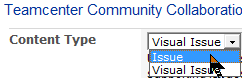 P9Fill in the data requiredP10Save and your Item should show in TCCP11Close TcVisualizationP12Refresh the ProjectX>TcCommunity page and  notice the new visual issue added.PCommentOverall: P
StepSystem Steps:  How ToResult / System ResponsePass/Fail1Launch Internet Explorer.P2Enter the Fermi URL URL https://intranet-int.fnal.gov/cd/sites/eea/tcc/SitePages/Home.aspx P3Login to CommunityP4Select Item in Visual Issues  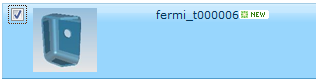 P5Under Visual Conferencing on the conferencing web part select  Instant Conference ‘Launch’ link6On the conference setup page enter the desired information and select OK.Manage Attendees: (Search contacts service name)Conference Attachments: (no attachment)7The viewer will launch and conference startCommentOverall: 
StepSystem Steps:  How ToResult / System ResponsePass/Fail1Launch your preferred browser, either Internet Explorer or Mozilla FirefoxP2Enter the Fermi URL https://intranet-int.fnal.gov/cd/sites/eea/tccP3Sharepoint login page is displayed and user will be asked to authenticate. User your  Fermi service account and password. User will also need to log into Teamcenter with service account and password.If the user has problems the Button will resolve any login issuesP4TcC homepage is displayed. Welcome to Teamcenter Community Collaboration Site!PCommentOverall:      
StepSystem Steps:  How ToResult / System ResponsePass/Fail1Launch your preferred browser, either Internet Explorer or Mozilla FirefoxP2Enter the Fermi URL https://intranet-int.fnal.gov/cd/sites/eea/tccP3Sharepoint login page is displayed and user will be asked to authenticate. User your  Fermi service account and password. User will also need to log into Teamcenter with service account and password.If the user has problems the Button will resolve any login issuesP4In the right column under Conferencing – Teamcenter community collaboration launche Appshare conference by click on the ‘Host Instant Conference’ link in the web part.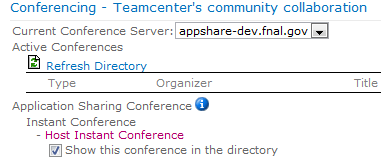 P5Conference manager launches, Log into Teamcenter if neededAdd attenddes by User IdP6Under Teamcenter Application Sharing select View/Preferences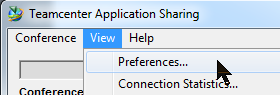 P7Under Authorization select Require passodr…, and enter a password for the conference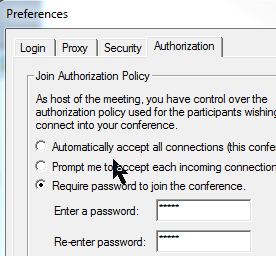 P8Under Login, make sure that you have selected the correct Server Name, enter your username and services password. Make sure that the Security Services is set correctly.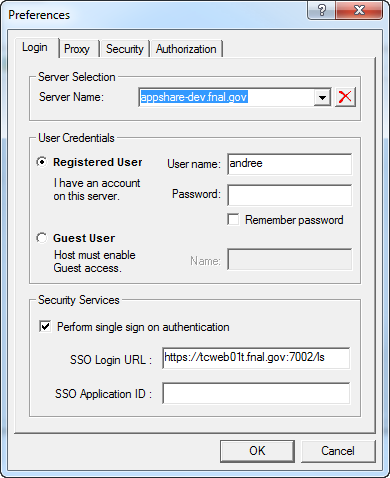 P9Back in the Teamcenter Community web page do a Refresh and make sure that your Quick Conference shows up 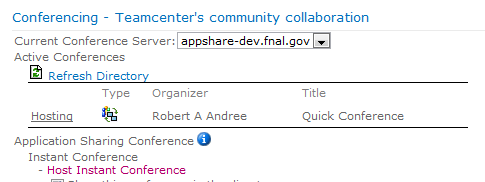 P10Have another user log in to TCC and the Quick Conference should show up. Have them Login and use the password you provide them.PCommentOverall: 
StepSystem Steps:  How ToResult / System ResponsePass/Fail1Launch your preferred browser, either Internet Explorer or Mozilla Firefox2Enter the Fermi URL https://community-dev.fnal.gov/ 3Login to Community4Navigate to the Fermi web query community site. Go to Project X then TcCommunity page: https://community-dev.fnal.gov/sites/projectx/tcc/default.aspxSet your TcC Integrated Prefences. Pull down the menu under your username in the upper right corner of the page. Select Integrated User Preferences. Select Teamcenter-Dev and enter your TcU username and password. And Save. Then Close the window.5TEMPORARY WORKAROUND:You must launch a TcU Web client first and log before proceeding. This issue has been report in IR6562953 TcU fails to launch Home link. In the FermiLab Dev TcUA section, select the Advance Search. Pull-down the Search By list and select FNAL Released. Verify these search properties:Name=F*Number=F10000001RevisionDescriptionOwning UserOwning GroupReleased BeforeReleased After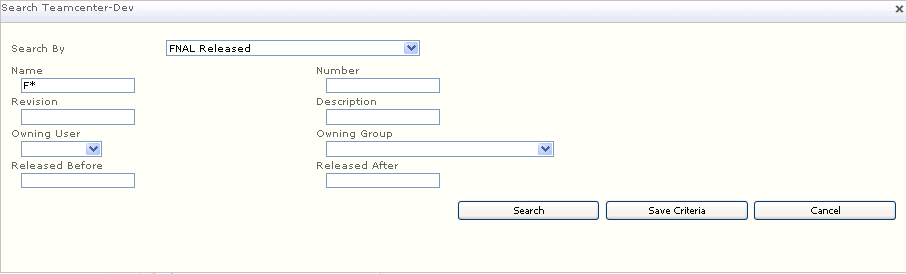 6Select Save Criteria and Enter FNAL Released.7Now, select the new saved search under Advanced Search called, FNAL Released and the search will return results.Verify: Name and Revision is Ascending or Decending8Double Click:  F10000001/C;1-FNAL_Accumulattor, and view the .jt file, Tc Visualization. Then close.9Double Click:   F100000001-C, until you see the .pdf. Open it in Adobe.Then close.. 10Double Click:   F100000001-C, and right pull-down to open in Tc lifecycle visualization view the Sheet drawing.cgm. Open in TcVisualization.Then close.CommentOverall:  